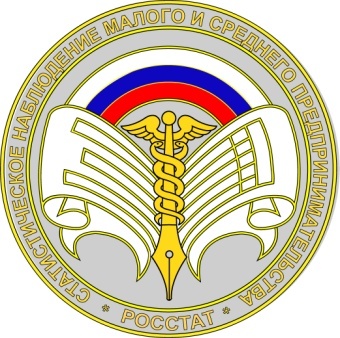 ЭКОНОМИЧЕСКАЯ ПЕРЕПИСЬ МАЛОГО БИЗНЕСА ЗА 2020 ГОДВ первом полугодии 2021 года Росстат проводит экономическую перепись малого бизнеса. Малые  и  микропредприятия   должны   предоставить   отчет   по   форме № МП-сп «Сведения об основных показателях деятельности малого предприятия за 2020 год», индивидуальные предприниматели - № 1-предприниматель «Сведения о деятельности индивидуального предпринимателя  за 2020 год», утвержденные приказом Росстата от 17.08.2020 № 469.В электронном виде отчет можно будет заполнить:с 15 января по 1 апреля 2021 годана сайте Росстата (при наличии электронной подписи) – https://websbor.gks.ru/online/;у операторов электронного документооборота.с 1 марта по 1 мая 2021 годана Едином портале государственных услуг (gosuslugi.ru)Если отчет заполнен на бумажном бланке, то его необходимо до 1 апреля 2021 года передать лично или отправить по почте в территориальный орган Росстата по месту деятельности предприятия. Направляемый отчет должен быть заверен подписью и печатью юридического лица или индивидуального предпринимателя, а также содержать информацию об адресе электронной почты и номере телефона исполнителя.Росстат гарантирует конфиденциальность предоставленной информации. Все сведения будут использоваться в обобщенном виде.Получить консультацию по участию в переписи можно у специалистов территориального органа статистики. Контактные данные: адрес: 428027, г.Чебоксары, ул.Хузангая д.16;тел: 8(8352)397883, 89176533752;Email: P21_SalminaGV@gks.ru,P21_SobolevaOV@gks.ru;Отдел статистики предприятий